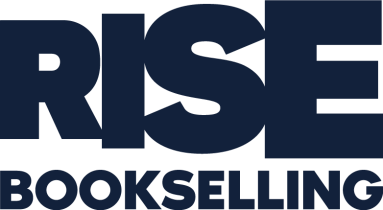 RISE BOOKSELLERS EXCHANGE PROGRAMME APPLICATION FORM FOR HOST BOOKSHOPSPlease send a filled-in application form to info@risebookselling.euAbout RISE Bookselling: Resilience, Innovation and Sustainability for the Enhancement of Bookselling’ (RISE Bookselling), is a network programme organised by the European and International Booksellers Federation (EIBF) and co-funded by the Creative Europe programme of the European Union. This three-year programme aims to upscale, reinforce and maximise the capacity and resilience of the European bookselling sector. Discover the overview of all RISE activities. About RISE Booksellers Exchange Programme: Years of experience and work in the field have shown that exchanging knowledge, feedback and best practices across national, cultural and linguistic borders is the most efficient way in which European bookshops can learn from one another, innovate and grow. The RISE Booksellers Exchange programme aims at implementing a thematic exchange of bookselling sector professionals to help them understand how their colleagues and industry experts are taking up new opportunities and dealing with challenges in their respective countries, thus creating a wider international network within the sector. Through the course of a few days spent together, participants from different countries will be able to learn about national trade specificities and how their counterparts handle their daily business on the ground. Local know-how, tips and tricks, contained so far within national borders, can now be exported and replicated in one’s home country. List of network countries, where exchanges can take place (in alphabetical order): Australia, Belgium, Bulgaria, Cyprus, Faeroe Islands, Finland, France, Germany, Guatemala, Ireland, Italy, Latvia, Luxembourg, Netherlands, New-Zealand, Norway, Portugal, Romania, Slovakia, Spain, Sweden, Switzerland (German-speaking region), United Kingdom and United States. More countries might be added at a later stage. Following a successful application, applicants will be granted a 3-day stay in a bookshop abroad. They will work at a foreign colleague’s shop and learn the practicalities of the book trade in a host country.  The aim of the exchange programme is to allow visiting booksellers and host booksellers to exchange best practices and gain valuable insights into each other’s book markets.Host obligations: All host booksellers agree to welcome the exchange participants into their store for the duration of their exchange, i.e. three days. During their stay, the host booksellers agree to allow exchange participants to shadow them in their daily tasks, involve them in various activities happening in the bookshop and make them feel part of the team for the duration of their stay. Where appropriate, bookshop owners can rely on their teams to ensure the exchange participants gets the broadest insight into the bookshop activities. The RISE programme coordinator will cover travel costs for the participants between their home and host countries, and accommodation costs during their stay in the host country. The host booksellers are not obliged to pay the exchange participants daily salary during their stay. However, if they so choose, this can be allowed. No such costs can be claimed back from the RISE programme. Following the exchange, visiting booksellers will have to provide an overview of activities report to the programme coordinator. They will also be expected to participate in RISE promotional opportunities following the exchange, which can include, among others, sharing quotes, blog posts and multimedia from the exchange on RISE website and social media channels, as well as providing feedback on the exchange. The host booksellers agree with their store being mentioned in these promotional opportunitiesI, the undersigned, confirm the information filled-in above is correct to the best of my knowledge.                     Date and place 						SignatureHost bookseller’s contact informationHost bookseller’s contact informationHost bookseller’s contact informationFull name:Date of birth:Email address:Phone number:Country of residence:Languages spoken:Bookshop informationBookshop informationBookshop informationBookshop name:Bookshop address:What is your position in the bookshop? If you are not the store owner/manager, please ask this form to be sent in by them.If you are not the store owner/manager, please ask this form to be sent in by them.Please specify the name of the national booksellers’ association you are member of:Please note that applicants must be a member of the national booksellers’ associations, part of the RISE network, or EIBF member. The list of these associations can be found on the RISE website.Please note that applicants must be a member of the national booksellers’ associations, part of the RISE network, or EIBF member. The list of these associations can be found on the RISE website.Are you an EIBF associate member?	YES	NO	YES	NOExchange informationExchange informationExchange informationExchange informationPlease choose a category that best describes your bookshopPlease choose a category that best describes your bookshop	Independent bookshop	Chain	Family-owned bookshop	Specialized storePlease specify which kind of specialized store:What language is primarily spoken at your bookshop?Would you agree with English being the working language used during the exchange?	YES	NO	YES	NOWhat kind of experience can you offer the visiting bookseller?